Framwellgate Moor Primary School – Early Years Teacher (1 Year Temporary contract)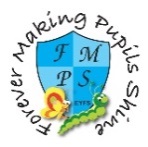 Person Specification and Criteria for SelectionCATEGORYESSENTIALDESIRABLEHOW CRITERIA WILL BE ASSESSEDAPPLICATIONFully supported in referenceA separate well-structured supporting letter indicating vision and belief for effective teaching and learning and examples of successes (maximum 2 x A4 sides)Application FormReferencesQUALIFICATIONSDegreeQualified Teacher Status (Please note that any offer of employment is subject to attainment of QTS prior to appointment)Evidence of further study in Early Years SpecialismApplication FormEXPERIENCEEmployed experience of teaching NurseryEvidence of effective implementation of a child-initiated approach to learningEvidence of highly effective classroom teaching skillsSuccessful experience planning and teaching within the EYFS frameworkExperience of leading Early Years/School developmentsExperience teaching in ReceptionApplication FormReferencesInterviewPROFESSIONAL DEVELOPMENTRelevant recent professional developmentApplication FormReferencesKNOWLEDGE / SKILLS AND APTITUDESMust have clear evidence of the following:Ability to organise, manage and teach children successfullyAbility to relate flexibly and sensitively to the differing needs of pupilsAbility to communicate effectively, both verbally and in writingTo share knowledge and expertise with colleagues, children and parentsAbility to use ICT effectively both in classroom practice and for own professional workTo be willing and open to new and innovative approaches to raising standardsA clear vision and understanding of the needs of pupils including special needsUnderstanding and knowledge of current issues in educationKnowledge and understanding of safeguarding issuesTo lead TA’s and work effectively as a teamPaediatric First AiderAn in depth understanding of the Development Matters FrameworkApplication FormEvidenceReferencesInterview processPERSONAL ATTRIBUTESA commitment to the vision and Community ethos of the SchoolSense of humour, openness, energy and enthusiasm, ability to inspire confidenceEvidence of being an effective team player building and sustaining effective working relationships with staff, pupils, parents, governors and external agenciesAbility to demonstrate enthusiasm and sensitivity whilst working with othersAbility to be an effective team playerAbility to demonstrate a stimulating and innovative approachCaring attitude towards pupils and parentsAbility to uphold and model our School VisionReferencesInterview process